ВЫПРЕССОВЩИК ОСИ БАЛАНСИРА ГРУЗОВОГО АВТОМОБИЛЯВСГ-100БВ КОМПЛЕКТЕ:Выпрессовщик ВСГ100 . Усилие – 100тонн, масса – 50кг, ход штока – 75мм, отверстие в штоке – 75мм.Ручной насос 700бар с рвд 1,5 метра и БРС,Шпилька М70 (длина 1 м)  с гайкой М70 (2шт) и шайбами,Дистанционная втулка (труба) . Длина – 500мм,Тележка,Паспорт.Стоимость комплекта – 260т.р.Срок изготовления – 3-4 недели.ПРИМЕЧАНИЕ: Возможно изготовление выпрессовщика по другим параметрам.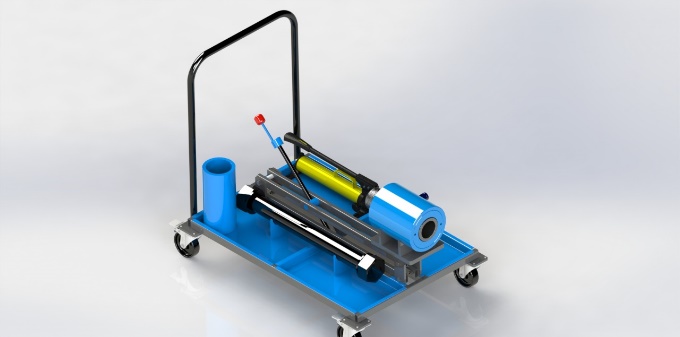 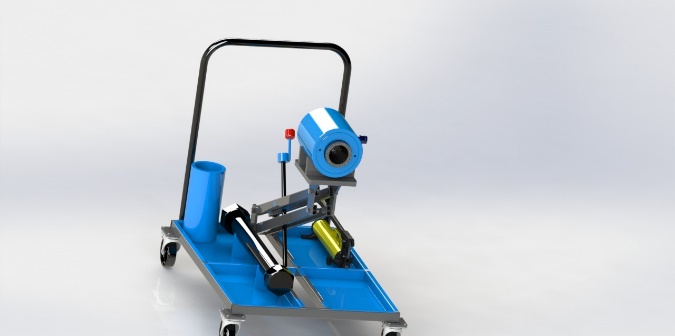 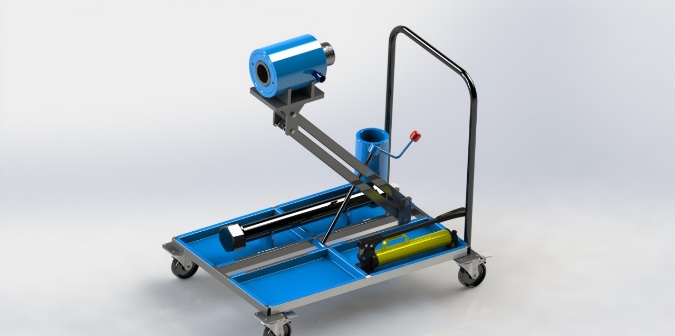 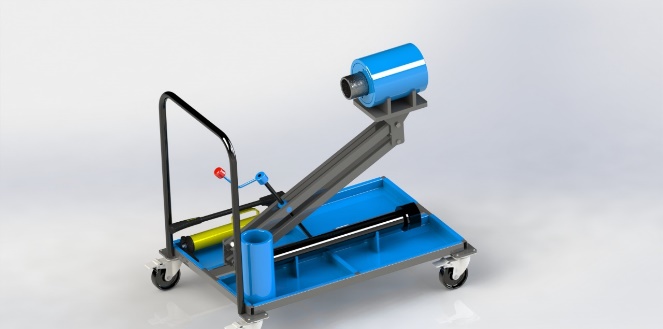 